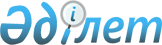 О внесении изменений и дополнений в решение маслихата Есильского района Северо-Казахстанской области от 25 декабря 2020 года № 58/381 "Об утверждении бюджет Есильского района Северо-Казахстанской области на 2021-2023 годыРешение маслихата Есильского района Северо-Казахстанской области от 31 марта 2021 года № 4/25. Зарегистрировано Департаментом юстиции Северо-Казахстанской области 5 апреля 2021 года № 7232
      В соответствии со статьями 44, 104, 106, 109, 111 Бюджетного кодекса Республики Казахстан от 4 декабря 2008 года, подпунктом 1) пункта 1 статьи 6 Закона Республики Казахстан от 23 января 2001 года "О местном государственном управлении и самоуправлении в Республике Казахстан", маслихат Есильского района Северо-Казахстанской области РЕШИЛ:
      1. Внести в решение маслихата Есильского района Северо-Казахстанской области от 25 декабря 2020 года № 58/381 "Об утверждении бюджета Есильского района Северо-Казахстанской области на 2021-2023 годы" (опубликовано 11 января 2021 года в Эталонном контрольном банке нормативных правовых актов Республики Казахстан в электронном виде, зарегистрировано в Реестре государственной регистрации нормативных правовых актов под № 6885) следующие изменения и дополнения:
      пункт 1 изложить в новой редакции:
      "1. Утвердить бюджет Есильского района Северо-Казахстанской области на 2021-2023 годы, согласно приложениям 1, 2, 3 соответственно, в том числе на 2021 год в следующих объемах:
      1) доходы - 5 332 718,2 тысяч тенге:
      налоговые поступления - 503 940 тысяч тенге;
      неналоговые поступления - 7 374 тысяч тенге;
      поступления от продажи основного капитала - 17 532 тысяч тенге;
      поступления трансфертов - 4 803 872,2 тысяч тенге;
      2) затраты - 5 433 769,9 тысяч тенге;
      3) чистое бюджетное кредитование - 69 975 тысяч тенге:
      бюджетные кредиты - 109 387 тысяч тенге;
      погашение бюджетных кредитов - 39 412 тысяч тенге;
      4) сальдо по операциям с финансовыми активами - 0 тысяч тенге:
      приобретение финансовых активов - 0 тысяч тенге;
      поступления от продажи финансовых активов 
      государства - 0 тысяч тенге;
      5) дефицит (профицит) бюджета - - 171 026,7 тысяч тенге;
      6) финансирование дефицита 
      (использование профицита) бюджета - 171 026,7 тысяч тенге:
      поступление займов - 109 387 тысяч тенге;
      погашение займов - 39 412 тысяч тенге;
      используемые остатки бюджетных средств - 101 051,7 тысяч тенге;
      дополнить пунктом 1-1 следующего содержания:
      "1-1. Предусмотреть в расходах районного бюджета на 2021 год за счет свободных остатков бюджетных средств, сложившихся на начало финансового года возврат неиспользованных целевых трансфертов выделенных в 2020 финансовом году из республиканского бюджета и областного бюджета, согласно приложению 4.";
      дополнить пунктом 1-2 следующего содержания:
      "1-2. Предусмотреть в бюджете района на 2021 год расходы за счет свободных остатков средств, сложившихся на начало финансового года, согласно приложению 5.";
      пункт 9 изложить в новой редакции:
      "9. Предусмотреть в районном бюджете на 2021 год расходы на компенсацию потерь вышестоящего бюджета в связи с изменением законодательства в сумме 2 978 372 тысяч тенге.";
      пункт 12 изложить в новой редакции:
      "12. Учесть в бюджете района на 2021 год поступление целевых трансфертов из областного бюджета, в том числе:
      1) В рамках Государственной программы развития регионов до 2025 года утвержденной Постановлением Правительства Республики Казахстан от 27 декабря 2019 года № 990 "Об утверждении Государственной программы развития регионов на 2020-2025 годы" на развитие социальной и инженерной инфраструктуры в сельских населенных пунктах в рамках проекта "Ауыл-Ел бесігі", в том числе:
      на строительство физкультурно-оздоровительного комплекса в селе Явленка, улица Коваленко, 27А;
      на капитальный ремонт Корнеевского Дома культуры Есильского района;
      на средний ремонт внутрипоселковых дорог с освещением и тротуарами в селе Корнеевка Есильского района;
      на капитальный ремонт здания Дома культуры с заменой оконных блоков и облицовкой фасада здания керамогранитом в селе Явленка;
      на средний ремонт внутрипоселковых дорог с освещением в селе Амангельдинское;
      на средний ремонт внутрипоселковых дорог села Явленка;
      на средний ремонт внутрипоселковых дорог с освещением в селе Петровка;
      на средний ремонт внутрипоселковых дорог с освещением в селе Покровка;
      2) На подключение сельских библиотек к сети интернет, на телефонизацию;
      3) На приобретение компьютеров для интернета для сельских библиотек.
      Распределение указанных целевых трансфертов из областного бюджета определяется постановлением акимата Есильского района Северо-Казахстанской области "О реализации решения маслихата Есильского района "Об утверждении бюджета Есильского района Северо-Казахстанской области на 2021-2023 годы.";
      в пункте 15 подпункт 12) исключить;
      пункт 18 изложить в новой редакции:
      "18. Утвердить резерв местного исполнительного органа Есильского района на 2021 год в сумме 29 981,3 тысяч тенге.";
      приложение 1 к указанному решению изложить в новой редакции согласно приложению 1 к настоящему решению;
      дополнить указанное решение приложениями 4, 5 согласно приложениям 2, 3 к настоящему решению.
      2. Настоящее решение вводится в действие с 1 января 2021 года. Бюджет Есильского района Северо-Казахстанской области на 2021 год  Возврат неиспользованных (недоиспользованных) целевых трансфертов сложившихся на 1 января 2021 года, возврат целевых трансфертов республиканского, областного, районного бюджетов неиспользованных в 2020 году Направление свободных остатков бюджетных средств, сложившихся на 1 января 2021 года
					© 2012. РГП на ПХВ «Институт законодательства и правовой информации Республики Казахстан» Министерства юстиции Республики Казахстан
				
      Председатель сессии, секретарь маслихата Есильского района
Северо-Казахстанской области

А. Бектасова

      Председатель сессии, секретарь маслихата Есильского района
Северо-Казахстанской области

А. Бектасова
Приложение к решениюмаслихата Есильского районаСеверо-Казахстанской областиот 31 марта 2021 года№ 4/25Приложение 1 к решению маслихатаЕсильского района Северо-Казахстанской областиот 25 декабря 2020 года№ 58/381
Категория
класс
подкласс
Наименование
Сумма (тысяч тенге) 2021 год
1) Доходы
5 332 718,2
1
Налоговые поступления
503 940
03
Социальный налог
341 234
1
Социальный налог
341 234
04
Налоги на собственность
49 500
1
Налоги на имущество
49 000
5
Единый земельный налог
500
05
Внутренние налоги на товары, работы и услуги
109 948
2
Акцизы
1 900
3
Поступления за использование природных и других ресурсов
101 000
4
Сборы за ведение предпринимательской и профессиональной деятельности
7 048
08
Обязательные платежи, взимаемые за совершение юридически значимых действий и (или) выдачу документов уполномоченными на то государственными органами или должностными лицами
3 258
1
Государственная пошлина
3 258
2
Неналоговые поступления
7 374
01
Доходы от государственной собственности
3 374
5
Доходы от аренды имущества, находящегося в коммунальной собственности
3 200
7
Вознаграждения по кредитам, выданным из государственного бюджета
44
9
Прочие доходы от государственной собственности
130
06
Прочие неналоговые поступления
4 000
1
Прочие неналоговые поступления
4 000
3
Поступления от продажи основного капитала
17 532
01
Продажа государственного имущества, закрепленного за государственными учреждениями
2 000
1
Продажа государственного имущества, закрепленного за государственными учреждениями
2 000
03
Продажа земли и нематериальных активов
15 532
1
Продажа земли
15 532
4
Поступления трансфертов
4 803 872,2
01
Трансферты из нижестоящих органов государственного управления
14 884,5
3
Трансферты из бюджетов городов районного значения, сел, поселков, сельских округов
14 884,5
02
Трансферты из вышестоящих органов государственного управления
4 788 987,7
2
Трансферты из областного бюджета
4 788 987,7
Функциональная группа
Администратор бюджетных программ
Программа
Наименование
Сумма (тысяч тенге) 2021 год
2) Затраты
5 344 769,9
01
Государственные услуги общего характера
666 085,5
112
Аппарат маслихата района (города областного значения)
22 373
001
Услуги по обеспечению деятельности маслихата района (города областного значения)
22 373
122
Аппарат акима района (города областного значения)
125 654
001
Услуги по обеспечению деятельности акима района (города областного значения)
125 654
459
Отдел экономики и финансов района (города областного значения)
37 627,5
001
Услуги по реализации государственной политики в области формирования и развития экономической политики, государственного планирования, исполнения бюджета и управления коммунальной собственностью района (города областного значения)
34 115
113
Целевые текущие трансферты нижестоящим бюджетам
500
003
Проведение оценки имущества в целях налогообложения
1 349
010
Приватизация, управление коммунальным имуществом, постприватизационная деятельность и регулирование споров, связанных с этим
1 663,5
495
Отдел архитектуры, строительства, жилищно-коммунального хозяйства, пассажирского транспорта и автомобильных дорог района (города областного значения)
480 431
001
Услуги по реализации государственной политики на местном уровне в области архитектуры, строительства, жилищно-коммунального хозяйства, пассажирского транспорта и автомобильных дорог
33 719
113
Целевые текущие трансферты нижестоящим бюджетам
446 712
02
Оборона
12 864
122
Аппарат акима района (города областного значения)
12 864
005
Мероприятия в рамках исполнения всеобщей воинской обязанности
10 175
006
Предупреждение и ликвидация чрезвычайных ситуаций масштаба района (города областного значения)
1 909
007
Мероприятия по профилактике и тушению степных пожаров районного (городского) масштаба, а также пожаров в населенных пунктах, в которых не созданы органы государственной противопожарной службы
780
03
Общественный порядок, безопасность, правовая, судебная, уголовно-исполнительная деятельность
1 000
495
Отдел архитектуры, строительства, жилищно-коммунального хозяйства, пассажирского транспорта и автомобильных дорог района (города областного значения)
1 000
019
Обеспечение безопасности дорожного движения в населенных пунктах
1 000
06
Социальная помощь и социальное обеспечение
617 747
451
Отдел занятости и социальных программ района (города областного значения)
579 998
002
Программа занятости
289 215
004
Оказание социальной помощи на приобретение топлива специалистам здравоохранения, образования, социального обеспечения, культуры, спорта и ветеринарии в сельской местности в соответствии с законодательством Республики Казахстан
7 946
005
Государственная адресная социальная помощь
71 974
007
Социальная помощь отдельным категориям нуждающихся граждан по решениям местных представительных органов
25 390
014
Оказание социальной помощи нуждающимся гражданам на дому
104 509
017
Обеспечение нуждающихся инвалидов протезно-ортопедическими, сурдотехническими и тифлотехническими средствами, специальными средствами передвижения, обязательными гигиеническими средствами, а также предоставление услуг санаторно-курортного лечения, специалиста жестового языка, индивидуальных помощников в соответствии с индивидуальной программой реабилитации инвалида
38 524
023
Обеспечение деятельности центров занятости населения
42 440
451
Отдел занятости и социальных программ района (города областного значения)
37 749
001
Услуги по реализации государственной политики на местном уровне в области обеспечения занятости и реализации социальных программ для населения
32 282
011
Оплата услуг по зачислению, выплате и доставке пособий и других социальных выплат
3 498
010
Материальное обеспечение детей-инвалидов, воспитывающихся и обучающихся на дому
1 969
07
Жилищно-коммунальное хозяйство
374 859
495
Отдел архитектуры, строительства, жилищно-коммунального хозяйства, пассажирского транспорта и автомобильных дорог района (города областного значения)
374 859
008
Организация сохранения государственного жилищного фонда
14 779,8
014
Развитие системы водоснабжения и водоотведения
291,7
025
Освещение улиц в населенных пунктах
2 787,5
098
Приобретение жилья коммунального жилищного фонда
357 000
08
Культура, спорт, туризм и информационное пространство
211 743
457
Отдел культуры, развития языков, физической культуры и спорта района (города областного значения)
157 890
009
Проведение спортивных соревнований на районном (города областного значения) уровне
1 000
010
Подготовка и участие членов сборных команд района (города областного значения) по различным видам спорта на областных спортивных соревнованиях
11 700
003
Поддержка культурно-досуговой работы
76 772
006
Функционирование районных (городских) библиотек
67 824
007
Развитие государственного языка и других языков народа Казахстана
594
456
Отдел внутренней политики района (города областного значения)
7 485
002
Услуги по проведению государственной информационной политики
7 485
457
Отдел культуры, развития языков, физической культуры и спорта района (города областного значения)
27 312
001
Услуги по реализации государственной политики на местном уровне в области культуры, развития языков, физической культуры и спорта
15 245
032
Капитальные расходы подведомственных государственных учреждений и организаций
400
113
Целевые текущие трансферты нижестоящим бюджетам
11 667
456
Отдел внутренней политики района (города областного значения)
19 056
001
Услуги по реализации государственной политики на местном уровне в области информации, укрепления государственности и формирования социального оптимизма граждан
13 925
003
Реализация мероприятий в сфере молодежной политики
5 131
10
Сельское, водное, лесное, рыбное хозяйство, особо охраняемые природные территории, охрана окружающей среды и животного мира, земельные отношения
78 973
459
Отдел экономики и финансов района (города областного значения)
28 560
099
Реализация мер по оказанию социальной поддержки специалистов
28 560
474
Отдел сельского хозяйства и ветеринарии района (города областного значения)
35 606
001
Услуги по реализации государственной политики на местном уровне в сфере сельского хозяйства ветеринарии
35 606
463
Отдел земельных отношений района (города областного значения)
14 807
001
Услуги по реализации государственной политики в области регулирования земельных отношений на территории района (города областного значения)
14 807
11
Промышленность, архитектурная, градостроительная и строительная деятельность
2 000
495
Отдел архитектуры, строительства, жилищно-коммунального хозяйства, пассажирского транспорта и автомобильных дорог района (города областного значения)
2 000
005
Разработка схем градостроительного развития территории района и генеральных планов населенных пунктов
2 000
12
Транспорт и коммуникации
19 603
495
Отдел архитектуры, строительства, жилищно-коммунального хозяйства, пассажирского транспорта и автомобильных дорог района (города областного значения)
19 603
023
Обеспечение функционирования автомобильных дорог
18 927
045
Капитальный и средний ремонт автомобильных дорог районного значения и улиц населенных пунктов
676
13
Прочие
206 599
469
Отдел предпринимательства района (города областного значения)
12 896
001
Услуги по реализации государственной политики на местном уровне в области развития предпринимательства
12 896
457
Отдел культуры, развития языков, физической культуры и спорта района (города областного значения)
129 625
052
Реализация мероприятий по социальной и инженерной инфраструктуре в сельских населенных пунктах в рамках проекта "Ауыл-Ел бесігі"
129 625
459
Отдел экономики и финансов района (города областного значения)
29 981,3
012
Резерв местного исполнительного органа района (города областного значения)
29 981,3
495
Отдел архитектуры, строительства, жилищно-коммунального хозяйства, пассажирского транспорта и автомобильных дорог района (города областного значения)
34 096,7
079
Развитие социальной и инженерной инфраструктуры в сельских населенных пунктах в рамках проекта "Ауыл–Ел бесігі"
34 096,7
14
Обслуживание долга
279
459
Отдел экономики и финансов района (города областного значения)
279
021
Обслуживание долга местных исполнительных органов по выплате вознаграждений и иных платежей по займам из областного бюджета
279
15
Трансферты
3 242 017,4
459
Отдел экономики и финансов района (города областного значения)
3 242 017,4
006
Возврат неиспользованных (недоиспользованных) целевых трансфертов
7 405,4
024
Целевые текущие трансферты из нижестоящего бюджета на компенсацию потерь вышестоящего бюджета в связи с изменением законодательства
2 978 372
038
Субвенции
256 240
3) Чистое бюджетное кредитование
69 975
Бюджетные кредиты
109 387
Функциональная группа
Администратор бюджетных программ
Программа
Наименование
Сумма (тысяч тенге) 2021 год
10
Сельское, водное, лесное, рыбное хозяйство, особо охраняемые природные территории, охрана окружающей среды и животного мира, земельные отношения
109 387
459
Отдел экономики и финансов района (города областного значения)
109 387
018
Бюджетные кредиты для реализации мер социальной поддержки специалистов
109 387
Погашение бюджетных кредитов
39 412
категория
класс 
подкласс
Наименование
Сумма (тысяч тенге) 2021 год
5
Погашение бюджетных кредитов
39 412
01
Погашение бюджетных кредитов
39 412
1
Погашение бюджетных кредитов, выданных из государственного бюджета
39 412
4) Сальдо по операциям с финансовыми активами
0
Приобретение финансовых активов
0
категория
класс 
подкласс
Наименование
Сумма (тысяч тенге) 2021 год
6
Поступления от продажи финансовых активов государства
0
01
Поступления от продажи финансовых активов государства
0
1
Поступления от продажи финансовых активов государства внутри страны
0
5) Дефицит (профицит) бюджета
- 171 026,7
6) Финансирование дефицита (использование профицита бюджета)
171 026,7
7
Поступление займов
109 387
01
Внутренние государственные займы
109 387
2
Договоры займа
109 387
Функциональная группа
Администратор бюджетных программ
Программа
Наименование
Сумма (тысяч тенге) 2021 год
16
Погашение займов
39 412
459
Отдел экономики и финансов района (города областного значения)
39 412
005
Погашение долга местного исполнительного органа перед вышестоящим бюджетом
39 412
категория
класс 
подкласс
Наименование
Сумма (тысяч тенге) 2021 год
8
Используемые остатки бюджетных средств
101 051,7
01
Остатки бюджетных средств
101 051,7
1
Свободные остатки бюджетных средств
101 051,7Приложение 2к решению маслихатаЕсильского районаСеверо-Казахстанской областиот 31 марта 2021 года№ 4/25Приложение 4к решению маслихатаЕсильского районаСеверо-Казахстанской областиот 25 декабря 2020 года№ 58/381
Категория
класс
подкласс
Наименование
Сумма (тысяч тенге) 2021 год
4 
Поступление трансфертов
124
01 
Трансферты из нижестоящих органов государственного управления
124
 3
Трансферты из бюджетов городов районного значения, сел, поселков, сельских округов
124
в том числе:
из республиканского бюджета:
0,3
Ильинский сельский округ
0,1
Явленский сельский округ
0,1
Спасовский сельский округ
0,1
из областного бюджета:
0,2
Ильинский сельский округ
0,1
Явленский сельский округ
0,1
из районного бюджета:
123,5
Заречный сельский округ
1,3
Заградовский сельский округ
0,4
Петровский сельский округ
80
Явленский сельский округ
41,8
8
Используемые остатки бюджетных средств
7 404,9
01
Остатки бюджетных средств
7 404,9
1
Свободные остатки бюджетных средств
7 404,9
Итого:
7 528,9
Функциональная группа
Администратор бюджетных программ
Программа
Наименование
Сумма (тысяч тенге) 2021 год
2) Затраты
01
Государственные услуги общего характера
123,5
459
Отдел экономики и финансов района (города областного значения)
123,5
010
Приватизация, управление коммунальным имуществом, постприватизационная деятельность и регулирование споров, связанных с этим
123,5
15
Трансферты
7 405,4
459
Отдел экономики и финансов района (города областного значения)
7 405,4
006
Возврат неиспользованных (недоиспользованных) целевых трансфертов
7 405,4
Итого:
7 528,9Приложение 3к решению маслихатаЕсильского районаСеверо-Казахстанской областиот 31 марта 2021 года№ 4/25Приложение 5к решению маслихатаЕсильского районаСеверо-Казахстанской областиот 25 декабря 2020 года№ 58/381
Функциональная группа
Администратор бюджетных программ
Программа
Наименование
Сумма (тысяч тенге) 2021 год
2) Затраты
01
Государственные услуги общего характера
11 567,5
122
Аппарат акима района (города областного значения)
9 864
001
Услуги по обеспечению деятельности акима района (города областного значения)
9 864
459
Отдел экономики и финансов района (города областного значения)
623,5
113
Целевые текущие трансферты нижестоящим бюджетам
500
в том числе: Амангельдинский сельский округ (на текущие расходы)
500
010
Приватизация, управление коммунальным имуществом, постприватизационная деятельность и регулирование споров, связанных с этим
123,5
495
Отдел архитектуры, строительства, жилищно-коммунального хозяйства, пассажирского транспорта и автомобильных дорог района (города областного значения)
1 080
001
Услуги по реализации государственной политики на местном уровне в области жилищно-коммунального хозяйства, пассажирского транспорта и автомобильных дорог
1 080
7
Жилищно-коммунальное хозяйство
17 859
495
Отдел архитектуры, строительства, жилищно-коммунального хозяйства, пассажирского транспорта и автомобильных дорог района (города областного значения)
17 859
008
Организация сохранения государственного жилищного фонда
14 779,8
014
Развитие системы водоснабжения и водоотведения
291,7
025
Освещение улиц в населенных пунктах
2 787,5
 8
Культура, спорт, туризм и информационное пространство
250
456
Отдел внутренней политики района (города областного значения)
250
001
Услуги по реализации государственной политики на местном уровне в области информации, укрепления государственности и формирования социального оптимизма граждан
250
10
Сельское, водное, лесное, рыбное хозяйство, особо охраняемые природные территории, охрана окружающей среды и животного мира, земельные отношения
805
463
Отдел земельных отношений района (города областного значения)
805
001
Услуги по реализации государственной политики в области регулирования земельных отношений на территории района (города областного значения)
805
12
Транспорт и коммуникации
676
495
Отдел архитектуры, строительства, жилищно-коммунального хозяйства, пассажирского транспорта и автомобильных дорог района (города областного значения)
676
045
Капитальный и средний ремонт автомобильных дорог районного значения и улиц населенных пунктов
676
13
Прочие
19 404,3
459
Отдел экономики и финансов района (города областного значения)
19 404,3
012
Резерв местного исполнительного органа района (города областного значения)
19 404,3
15
Трансферты
57 969
459
Отдел экономики и финансов района (города областного значения)
57 969
024
Целевые текущие трансферты из нижестоящего бюджета на компенсацию потерь вышестоящего бюджета в связи с изменением законодательства
57 969
Итого:
108 530,8